   Amplificator instalatie de sonorizare	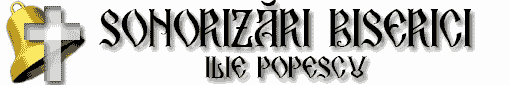 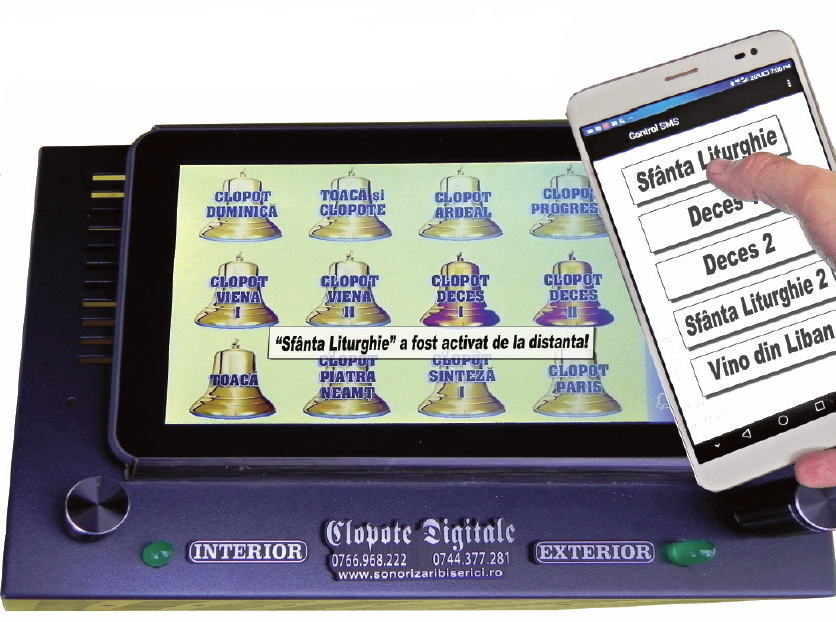 DescriereAmplificatorul cu clopote electronice este conceput special pentru sonorizarea bisericilor si se bucura de beneficiile tehnologiei digitale imbinata cu cea analogica a carei anduranta a trecut cu succes testul timpului.CaracteristiciIn trei variante de putere: 100w, 200w si 350w;Reglaj individual pentru interior si exterior;Montaj vertical pentru usurinta in utilizare;Ecran touchscreen cu diagonala de 7 sau 9 inch;Dotat cu programe de Toaca, Clopote, Cantari religioase, Acatiste si utilitare; Intrare USB si card microSD;Programator saptamanal de clopote la ore fixe;Posibilitatea de control de la distanta prin internet sau prin sms din telefon (in versiunea SMS);Mixer integrat pentru 4-6 intrari de microfoane fixe, mobile sau auxiliare;Leduri indicatoare functionare si diagnoza;Compatibil cu toate tipurile de microfoane wireless.SpecificatiiModel: Sonorizari Bis. Ilie Popescu, PCB V. 2017Putere: in variante de 100w, 200w, 350wIesire difuzoare: 2 canale x 8 ΩTensiune de alimentare: 160v -270vIntrare microfon:  cardioid sau dinamic, 5mv/600 ΩRaport semnal – zgomot:  > 95 dB, (>105 dBA)Versiune Android: 6.0, 7.0Suporta card micro SD si memorie usb pana la 32 GBProgramare clopote: saptamanal, programe nelimitate la ore si minuteRetea GSM:  800 MHz, 900 MHz, 1800 MHz si 2100 MHz, 3g, 4g LTE (pentru versiunea GSM)Consum: 0.8 w in repaus si intre 15-400w in functionare pentru diferite variante de putere constructive.Distorsie armonica: 0.1% la 1 kHz, la 1/3 din putereRaspuns frecventa: 50 Hz-20 kHz ± 3 dBDimensiuni: 32x22x12 cmRegim functionare: 24 ore zilnic, la o incarcare de 95%Carcasa: complet metalic pentru protectie impotriva incendiilor, vopsit electrostatic.Greutate 4.2 kg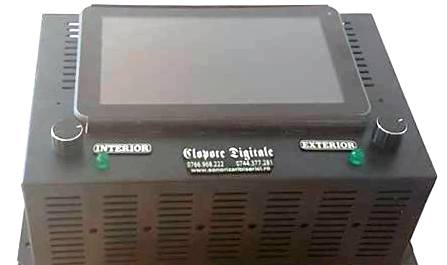 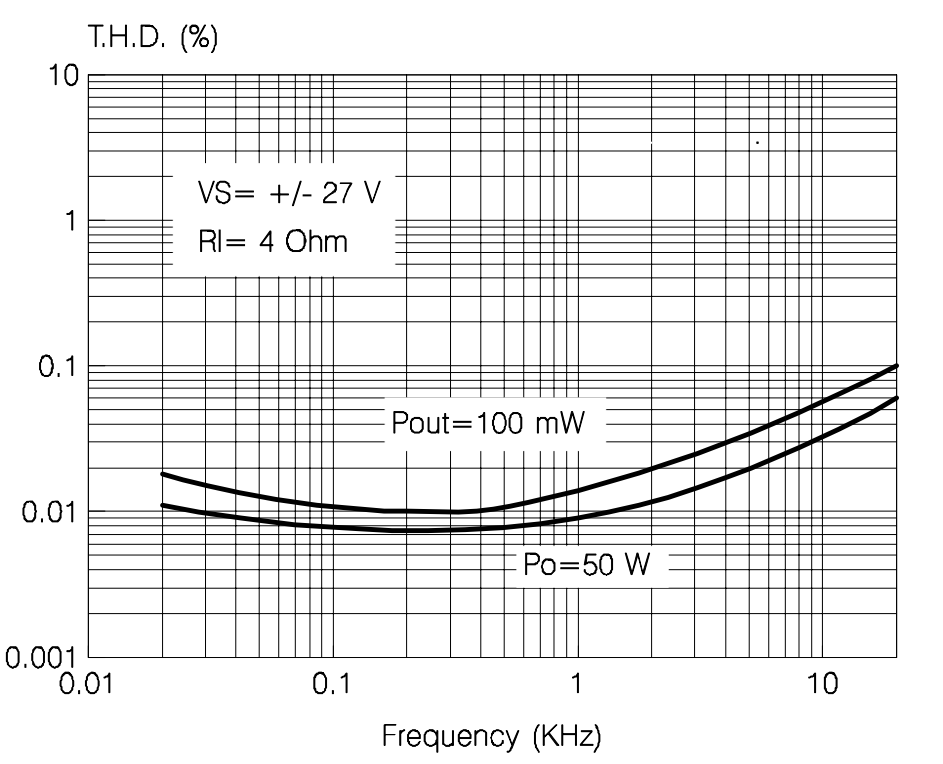 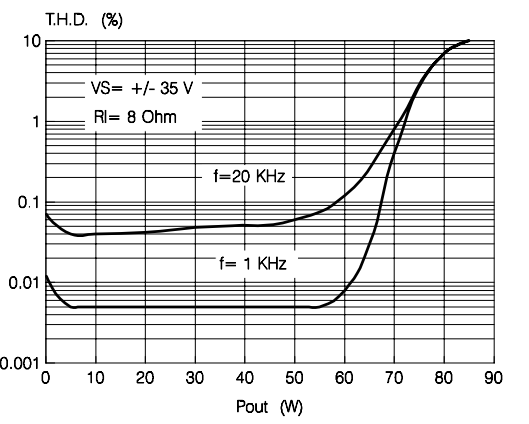 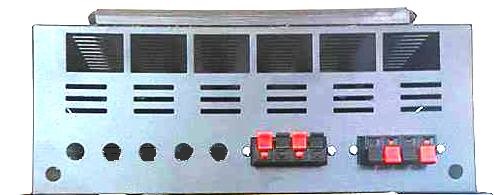 